Tiens group corporation  прошу на резюме не откликаться. Работу в сетевом маркетинге не предлагать. РЕЗЮМЕФИО: Соколова Валерия Андреевна                      	Дата рождения: 14.06.1989г.                                                                                              Адрес проживания: г. Хабаровск, Амурский бульвар, д. 35Телефон для связи: 8 962 228 75 89Электронная почта: baleron1989@mail.ru                                                                                        Цель:  Достойный заработок, перспективы, карьерный рост.  Образование: 2008-2013гг. Дальневосточный Государственный Университет (ДВГУ) / Дальневосточный Федеральный Университет (ДВФУ) г. Владивосток.Специальность: Мировая экономика;Специализация: Международная инвестиционная деятельность (МИД).Опыт работы: 30 мая 2012 – 30 мая 2014г. ООО «ТД Аквадом» г. Владивостокофис-менеджер; оператор (обработка приходных/расходных накладных, движение товара в 1С, выполнение реализаций, привязка реализаций к документам, перемещения, возвраты, оприходование, списания, поступления, комплектация); 09.2012 – 05.2014г. Региональный менеджер оптовых продаж (выполнение плана продаж, увеличение доли рынка на Дальнем востоке: работа с существующими клиентами, создание новой клиентской базы и её ежедневное пополнение. Встречи, переговоры с первыми лицами, ведение преддоговорной работы, подготовка коммерческих предложений, договоров купли-продажи, соглашений, проведение всех видов работ связанных с выполнением договоров, соглашений. Анализ рыночной ситуации в регионе, активности конкурентов. Контроль дебиторский задолженности. Работа с претензиями. Сотрудничество с сервисным центром и контроль своевременного обслуживания оптовых клиентов. Ежедневные планерки. Контроль возврата и оформления документов. 25 июля 2014 – 03 декабря 2014г. ООО «Ресурс»Менеджер оптовых продаж, ведущий специалист по маркетингу.Анализ рынка, продвижение рынка, продажи в регионы, работа с документами и т.д. Работа с сайтом, работа в пульсе цен, идеи макетов рекламы, размещение рекламы, анализ рынка по маркетингу и т.д.Дополнительная информация: Владение ПК: MS Office, Excel, PowerPoint, Photo Shop, Skype, 1С версия 7.7 Иностранные языки:  Владею корейским языком на элементарном уровне. Владею английским языком на среднем уровне.Способности:  профессиональная компетентность, как совокупность теоретических навыков, по направлению «мировая экономика»;гибкость и энтузиазм в отношении к работе;отличные коммуникативные навыки общения с возможностью установления эффективных и профессиональных взаимоотношений между людьми на всех уровнях;восприимчивость к советам;способность к творческим подходам в решении профессиональных задач;умение ориентироваться в нестандартных условиях, анализировать возникающие проблемы, разрабатывать и осуществлять план действий;стремление к непрерывному личностному и профессиональному совершенствованию.Личная характеристика: Целеустремленная, стремление к порядку, ответственная, желание и умение работать, активный специалист, позитивный настрой, знание этики, грамотная устная и письменная речь, отсутствие вредных привычек.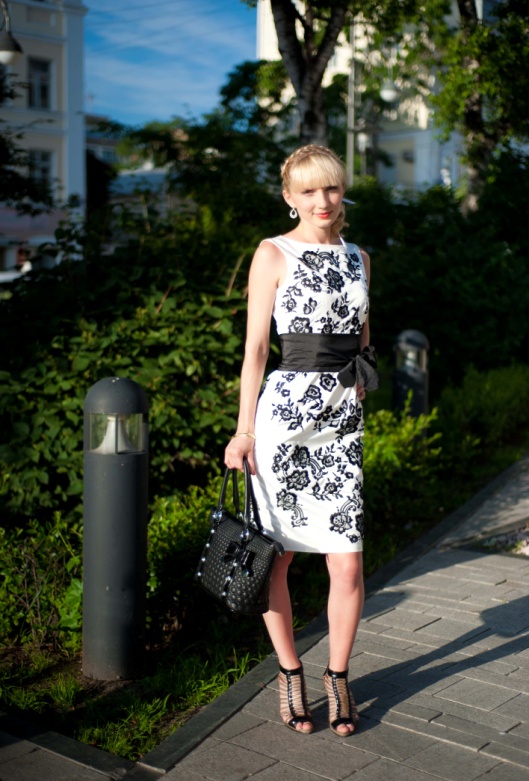 